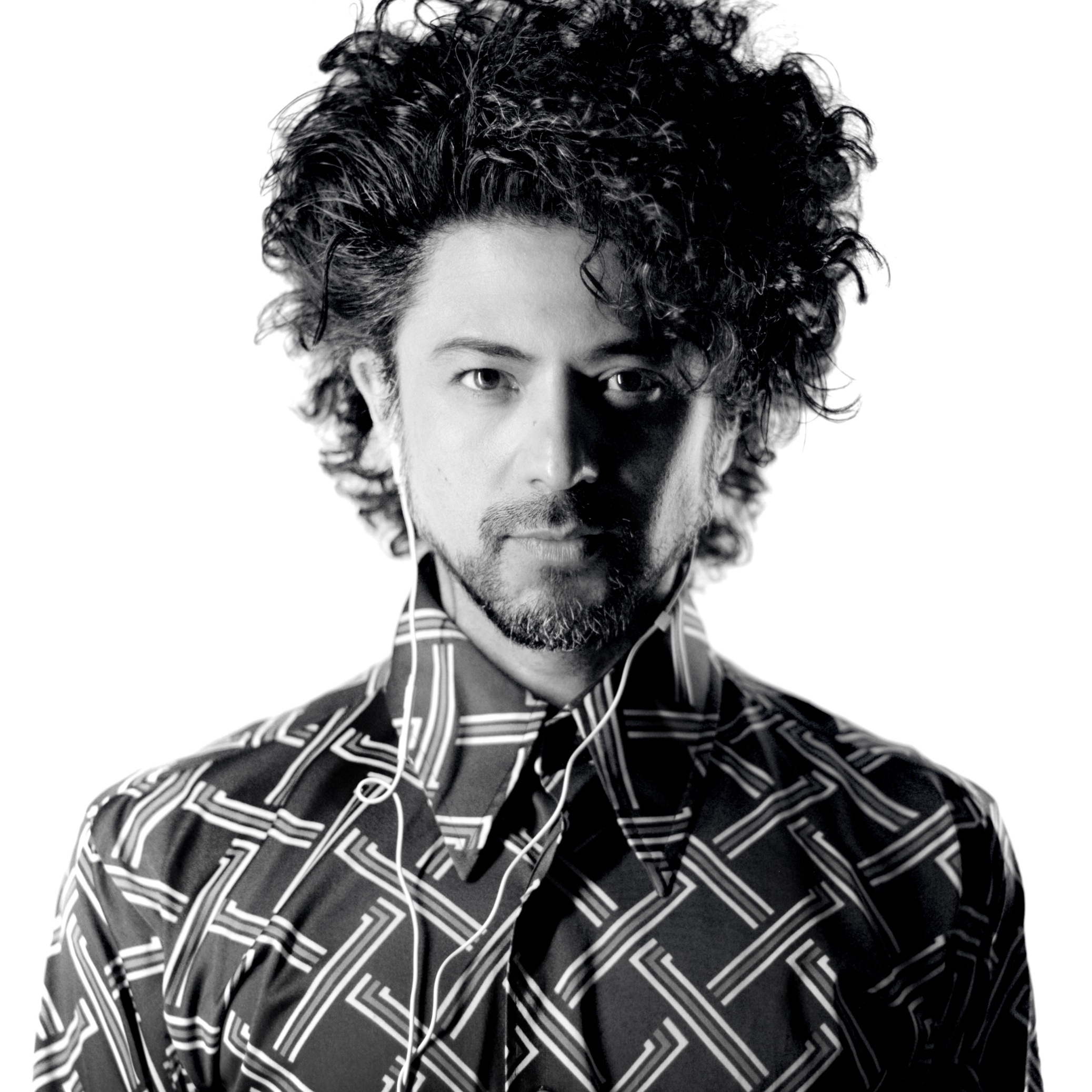 Arturo Fuentes, 1975 in Mexiko geboren, 2020 Österreichischer StaatsbürgerAlle seine Werke wurden von LondonHall Editions veröffentlichthttps://www.youtube.com/fuentesarturo   |   https://soundcloud.com/arturofuentes   |  Spotify/ArturoFuentesACADEMIC ● DEA-PhD in composition. Dir. Horacio Vaggione, Paris 8 University [France, 2008]● Master in composition. Dir. Horacio Vaggione, Paris 8 University [France, 2006]● Master in philosophy. Dir. Antonia Soulez, Paris 8 University [France, 2002] ● Licence in composition, Dir. Horacio Vaggione, Paris 8 University [France, 2002]● IRCAM Cursus [France, 2002-03]● Guitar and music theory dimplomas 1990-95 [Associate Board of the Royal Schools of Music of London]● Bachelors's degree in composition, CIEM [Mexico, 1995]● Franco Donatoni [studies in Milan and Mexico, 1994-98]● Vaggione, Ferneyhough, Murail, López-López, Trigos [studies in Europe and Mexico 1995-2007]GRANTS and PRIZESGrants for composition ● Amt der Tiroler Landesregierung, Abteilung Kultur [Austria, 2023]● Sistema Nacional de Creadores de Arte SNCA [Mexico, 2021]● Amt der Tiroler Landesregierung, Abteilung Kultur [Austria, 2021]● Siemens Stiftung, Deutschland [Schallfeld Ensemble, 2017]● Siemens Stiftung, Deutschland [Stuttgarter Kamerorcherster, cello concerto, 2016]● Siemens Stiftung, Deutschland [Ensemble Lucilin, Philharmonie Luxembourg, 2016]● National Funds for the Arts, FONCA, Sistema Nacional de creadores, Mexico [2016-19]● Arbeitstipendum für Komposition, Österreich [2016]● Staatsstipendium für Komposition, Österreich [2012]● Experimentalstudio Freiburg [workstay], Deutschland [2007]Academic grants● Nadia Boulanger Foundation, France [2002]● National Funds for the Arts, FONCA, foreign studies, Mexico [2001]● Excellence in Arts-Postgraduate Studies, French Government [2000]● State Funds for the Arts, FECA, S.L.P., Mexico [1999]● Accademia Musicale Chigiana [summer curses], Sienna, Italy [1998]● Prize nomination, Ars Electronica, Linz, Austria [2011]● Prize nomination, 3rd. European Competition for Live Electronic Music Projects, The Netherlands [2010]● Prize nomination, Staubach-Prize, Darmstadt Institute, Experimentalstudio Freiburg, Germany [2008]● Prize, Música Viva, electroacoustic composition, Portugal [2007]● Prize, Julian Carrillo “20 de noviembre”, Art and Science prizes, SLP, Mexico [2006]● Prize, Julian Carrillo "20 de noviembre", Art and Science prizes, SLP, Mexico [2000]● Prize, Lagonegro contest, first prize composition, Italy [1998]● Prize, Suvini Zerboni Editions, second prize composition, Italy [1997]DISCOGRAPHYSolodvd] Arturo Fuentes – short films [LondonHall Editions, November 2017]cd] String Quartets “Glass distortion”, Quatuor Diotima [KAIROS 2017]dvd] grace note, PHACE ensemble, Liquid Loft [KAIROS 2014]cd] Arturo Fuentes, Space Factory, PHACE ensemble, ensemble recherche [NEOS 2013]cd] Arturo Fuentes, Chamber Works, Ensemble Intégrales [NEOS 2010]Complationscd] Urknall, Tiroler Kammerorchester InnStrumenti, Gerhard Sammer (cond.) [Helbling 2019]cd and dvd] e-piano Video and Electronics, Alberto Rosado (Piano) [Ibs Classical 2016]cd] Negro fuego cruzado, Fernando Doniguez (Clarinet) [Urtex 2016]cd] Tanzmusik für Fortgeschrittene, RSO – Wien Modern [RSO Wien 2015]cd] Gedächtniskristalle, InnStrumenti [Helbling Verlag 2015]cd] Exploring the world, Enseble Reconsil [Paladino media, Orlando records 2014]cd] Enlarge your sax, Pedro Bittencourt (saxophone) [WERGO 2014]cd] Deconstructing Accordion, Luka Juhart (accordion) [NEOS 2014]cd] México Electroacústico, Electroacoustic music by Mexican composers (1960-2007) [IRD 002, 2008]cd] Pasajes – Mexico, Ensemble Integrales [NEOS 2010]cd] AQUA, Alejandro Escuer [Quindecim Recordings QP091, 2000]cd] ESO, 3er. fest. internacional de arte sonoro [Conaculta, Méx. 2001]cd] Electronic music vol. IV, Winners of the Música Viva Competition 2007-09 [Miso Music, Port., 2010]ARTICLES written by Arturo Fuentes“Wittgenstein - Donatoni and the mistaken case” In progessPublished by: LondonHal Editions, Austria and Lisbon University (Isabel Pires, editor) 2018"Vaggione : Incertidumbre y pensamiento musical" In progressPublished by: Ideas Sónicas Magazine, Horacio Vaggione – Iberoamércia, Morelia, México 2018"Sound as Multiplicity: spaces and representations in computer music composition"Published by: Proceedings of the 5th Sound and Music Computing Conference 2008 [SMC 08], Berlin, 2008Sonic/Musical Ideas: compositional remarks on computer music [2008]Published in Europe by: Re:New 2008 - Digital arts forum, Proceedings of the 2008 Computers in Music Modeling and Retrieval [CMMR 2008] and Network for Cross-Disciplinary Studies of Music and Meaning Conference, Denmark, may 2008, pp. 92-98Published in Mexico by Sonic Ideas Ideas Sonicas musical journal, edited by CMMAS, Mexico 2008Composer les « Silences Musicaux » [2008]Philosophy doctoral seminar “Le silence peut-il être articulé? :Question posée au philosophe et au musicien", Dir. Antonia Soulez, Université Paris VIII"Den Klang hörend komponieren" :Der Computer als kompositorisches Dispositiv [2008]Positionen. Beiträge zur neuen Musik, 74/2008 "Dispositiv(e)", S. 13-16Multiplicité Homme-Machine: Composer avec l'ordinateur [2007]IRCAM - Septième saison du Séminaire MaMuX(Mathématiques, musique et relations avec d'autres disciplines)« Mathématiques/Musique et Composition Assistée par Ordinateur »Electroacoustic music [2007]Concert presentation – Program bookOsterfestival Tirol 2007, Leben, Nicht leben lassen | Amerikas viele Gesichter, Austria 2007Educación musical y continuidad cultural [2001][Essay, music and culture]Revue Nouvelles du Mexique No. 2, Paysages sonoresInstituto de México, Paris, 2001El corrido: de la revolución al narco [2000][Essay, music and culture]Revista VerdeSierto, Instituto de Cultura de SLP, México, 2000KATALOG﻿info 1997    Interludi Continui (solo guitar)info 1998    Ronda (solo guitar)info 2001    Primer Interludio (solo guitar)info 2001    Witt (flute)info 2002    Hymne an Lesbierinnen (tenor sax, bass cl, harp, acc., soprano)info 2003    Disparate Femenino I  (solo guitar)info 2003    Objet-Object  (theorbe and electronics)info 2003    Disparate de Miedo II  (solo guitar)info 2003    Ovid  (guitar and mezzo-soprano) info 2003    Themata  (recorder, cl, e-guit, perc, pno, tbn, vla, cb, soundtrack)info 2004    Raya  (percussion quartet, flute, narrator and video)info 2005    Disparate Ridículo III  (solo guitar)info 2006    Antecedente X  (tenor saxophone, percussion, piano)info 2006    Fosil KV  (4 channels, electroacoustic piece)info 2008    Dopp  (guitar duo)info 2008    Lawine  (viola and soundtrack)info 2008    Toro Mariposa  (recorder sopranino and electronics)info 2008    Picado  (guit, fl, bass cl, perc, pno, vl, cell, soundtrack)info 2008    Formantes  (flute, bass clarinet, piano)info 2008    Broken Mirrors  (string quartet and electronics)info 2008    Sierra Negra  (stereo, electroacoustic piece)info 2009    Plexus  (tenor saxophone - with electronics or soundtrack)info 2009    Disparate Volante  (piano, soundtrack and video)info 2009    Lightness (violin and electronics)info 2009    Modular  (violin and bass clarinet)info 2009    Passatempo  (fl, bass cl, vl, perc, pno)info 2010    Rabbiduck  (cello and marimba)info 2010    Ich hörte sagen  (accordion, fl, cl, ob, perc, pno, vl, vla, cell, soundtrack)info 2010    Line of oblivion  (music and dance)info 2010    Hymne 80  (narrator, sensors and electronics)info 2011    Capricho “Sopla”  (solo guitar) info 2011    Superfluidity II  (guitar, fl, sax, accordion, perc, vla, cell, db)info 2011    Space factory III  (ob, pno, perc)info 2011    Omaggio  (flute and piano)info 2011    Getmove  (basset paetzold flute and button accordion)info 2011    Liquid Crystals  (string quartet)info 2011    Skifir  (fl, bass cl, pno, vl, vla, cell)info 2011    Rincontri  (fl, cl, pno, vl, vla﻿, cell)info 2011    Darksalmon  (fl, cl, perc, pno, vl, cell, electronics)info 2012    Tonic  (guitar quartet)info 2012    Mood  (cello and soundtrack)info 2012    Lood  (bass clarinet and electronics)info 2012    Le cycle de l’oubli I  (viola d’amore)info 2012    Space Factory VI  (flute, violin, electronics)info 2012    Influx  (saxophone quartet)info 2012    Space Factory IV  (fl, ob, cl, kalimba, pno, vl, vla, cell)info 2012    Space Factory V  (bass cl, vl, vla, cell, electronics)info 2012    Festina Lente  (bass cl, vl, vla, cell, pno)info 2012    Grace Note  (music and dance)info 2012    Memorias del Vacío  (paetzold flute, video and electronics)info 2012    In der Wüste  (choir, electronics)info 2013    Disparate Bobalicón IV  (solo guitar)info 2013    Disparate Furioso V  (solo guitar)info 2013    Hallucination I  (bass clarinet, vl, vla, cell)info 2013    Dunkelkammermusik  (bass flute, bass clarinet, vla, cell) info 2013    Contour coulant  (fl, cl, pno, perc, vl, vla, cell)info 2013    Gedächtniskristalle  (chamber orchestra, counter tenor and violin)info 2013    Dixere Chaos  (female vocal ensemble)info 2013    Lyrika  Zyklus - Mambo  (orchestra)info 2014    Snowstorm  (19 players) info 2014    Zeitlos  (bass cl, pno, vla) info 2014    Halluzination 2  (piano quartet)info 2014    In der Luft  (e-guitar, fl, ob, cl, fg, hrn, tr, tbn, perc)info 2014    Mimik  (piano trio)info 2014    Glass distortion  (string quartet)info 2014    Ice reflection  (string quartet)info 2014    Broken Mirrors -2008, rev. 2014-  (string quartet)info 2015    Whatever works  (music theatre / opera)info 2015    Heavy  (solo saxophone, 12 saxophones and electronics)info 2015    Ovid II  (soprano and guitar)info 2015    Mono    (viola, piano -electronics optional)info 2015    Nervo  (Violin, Paetzold flute and electronics)info 2015    Kompa  (fl, cl Bb, ob, tbn, pno, vl, vla, cell)info 2016    Musique des êtres imaginaires (Staged concert - 1hr. duration)info 2016    Calatrava  (marimba quartet)info 2016    Dark Love (fl, cl, rec, harpsichord, perc, vl)info 2016    Squonk (vl, cell, vibraphone)info 2016    Kami (fl, sax, percussion, vl, vla, cell)info 2016    Yinn (solo flute)info 2016    Simurg (sax, vibr, pno, vla)info 2016    Lilith (fl, sax, pno, vl, vla, cell)info 2016    Nagas (fl, pno, vl, vla, electr.) info 2016    Kraken (cello, percussion)Info 2017   Fosil Calatrava (percussion quartet)Info 2017   Central plank (solo harp)Info 2017   Mood (solo cello)Info 2017   Opera Análogo (co-production between Mexico and San Diego, USA)Info 2017   Ahua (16 microtonal pianos) 30 min.Info 2018   Langsam ihren Schritt (ensemble), Tiroler Kammerorchester InnStrumentiInfo 2018   Formantes (new version: flute, bass clarinet, accordion)Info 2018   Carlotas Zimmer, opera monodrama (Klangspuren 2018, Sarah Maria Sun, Klangforum Wien) 1hr.  linkInfo 2018   Body contact (ensemble and electr., premiere), Schallfeld Ensembleinfo 2019   701 britische Teelöffel, viva la muerte ! - music theatre, theatre  (actors, flute, trumpet and electronics, 1hr duration)info 2019   White lies (saxophone and percussion) Nuno Aroso - percussion, Henrique Portovedo - saxophoneInfo 2019   Questo Mare (piano and cello), Emanuele Torquati (piano), Francesco Dillon (cello)Info 2019   Von Dunkel zu Dunkel (cello concerto, Stuttgarter Kammerorch., M. Hornung) 25 min.Info 2019   Cegueira, staged concert, Drumming percussion group, 30 min. durationInfo 2019   Les Adieux, David Bergmüller, Lute, Christoph Urbanetz, Viola da Gamba, musik+ , AustriaInfo 2020   Disparate Femenino (for piano y electr.), Alberto Rosado, pianoInfo 2020   Ruido de levante (for guitar and saxophone), Pilar Rius (guit.), Elisa Urrestarazu (sax.)Info 2020   Kübel (for solo percussion and electr.), Aldo Aranda (percussion)Info 2020   Abend um Abend (hrn, tr, bsn, perc), Windkraft ensembleinfo 2020   Fango (for orchestra)Info 2021    Zape (percussion and ensemble), Miquel Bernat (percussion), CEPROMUSIC ensambleInfo 2021    Huove um Ritmo no meu sono, Miquel Bernat (percussion), Drumming percussion groupinfo 2021    Paradiso (for chamber orquesta and soprano)info 2021    Poeta en Nueva York (song cycle for soprano and piano)info 2021    Carrillo y la micro belleza (for 16 microtonal pianos)info 2021    Carrillón (for sextet and microtonal soundtrack)info 2021    Atlantic Vortex 1 (for flute and violin)info 2021    Atlantic Vortex 2 (for flute and violin)info 2021    Sentimi (for 2 bass clarinets)info 2021    Godimi (for accordion)info 2021    Muovimi (for cello and contrabass)info 2021    Bevimi (for oboe)info 2021    Assaporami (for electric guitar)info 2021    Coprimi (for horn and trumpet)SHORT FILMSTHEMATA, short film, fiction, Mexico-Holland 2008. Produced and directed by A. Fuentes and Jorge Ramírez Padrón. Music by A. Fuentes. Executive producers: Pohua productions, Festival del Centro Histórico, Mexico.2008. November 25. Roma, Italy. International Electroacoustic Music Festival. Conservatorio di Musica S. Cecilia.2010. August 25. Guanajuato, Mexico. Festival Callejón del Ruido. 2011. August 27. Querétaro, Mexico. Instituto Queretano de Cultura, Ex-Convento Sta. Rosa de Viterbo. 2012. November 7.  Buenos Aires, Argentina. Sonoimagenes Festival.SIERRA NEGRA, short film, fiction, México-Austria 2010. Produced and directed by A. Fuentes. Music by A. Fuentes. Executive producers: LITH Lightness Theater Innsbruck and Secretaria de Cultura, Festival für unabhängige und revolutionäre Musik Wien. 2010. October 16. Vienna, Austria. Festival für unabhängige und revolutionäre Musik Wien.2010. November 10. Mexico City. Ciclo de cine de ficción. Cineteca nacional.MEMORIAS DEL VACÍO, short film, fiction, Mexico-Austria 2012. Produced and directed by A. Fuentes. Music by A. Fuentes. Executive producers: FONCA Mexico, Pohua productions. 2012. April 21. Madrid, Spain. Anna Margules. Fundación BBVA 2013. June 2. A Coruña, Spain. Vertixe Sonora ensemble. Museo de Belas Artes.CEGUEIRA (Blindness), short film, fiction, Mexico-Portugal 2020. Produced and directed by A. Fuentes. Music by A. Fuentes. Executive producers: FONCA Mexico, Portugal film and music founds, LITH Lightness Theater Innsbruck, Drumming Percussion Group. 2021. Porto, Portugal. Production in progress.MUSIC THEATRE  (dance, performance, staged concert, opera)

*** created and directed by Arturo Fuentes

link   2001   Raya ***  Staged concert  (percussion quartet, flute,  video. 30 min. duration)
link   2010   Line of oblivion ***  Dance, music theater (dance, viola, 2 bass cl, narrator, video, 1hr duration)
link   2010   Hymne 80 ***  Performance with sensors  (narrator, sensors, live video and electronics. 25 min. duration)
link   2012   Grace Note ***  Dance, music theater  (dance, electronics, ensemble, 1hr duration)
link   2016   Musique des êtres imaginaires ***  Staged concert  (ensemble and electronics, 1hr duration)
link   2016   Whatever Works  Music theatre, opera  (voices, electronics and ensemble)
link   2016   Glass distortion ***  Staged concert  (for string quartet, lights, 24 crystal cups and electronics)
link   2018   The cult of personality *** Dance, music theater  (2 dancers, bass clarinet, percussion, electr. Video, 1hr)
link   2018   Carlotas Zimmer *** Opera monodrama  (Austrian production. Soprano, video and chamber orchestra, 1 hr)
link   2018   La habitación de Carlota *** Opera monodrama  (Mexican production. Soprano, video and chamber orch. 1hr)
link   2019   Cegueira *** Staged concert  (percussion quartet, electronics and video, 30 min. duration). 
link   2019   701 britische Teelöffel, viva la muerte ! Music theatre  (actors, flute, trumpet and electronics, 1hr duration)
link   2021   Cegueira ***  Music theatre  (percussion quartet, actress, electronics and video, 1hr. duration)
link   2021   Poème Maudit***  Staged concert (for a microtonal guitar quartet and 28 performers)